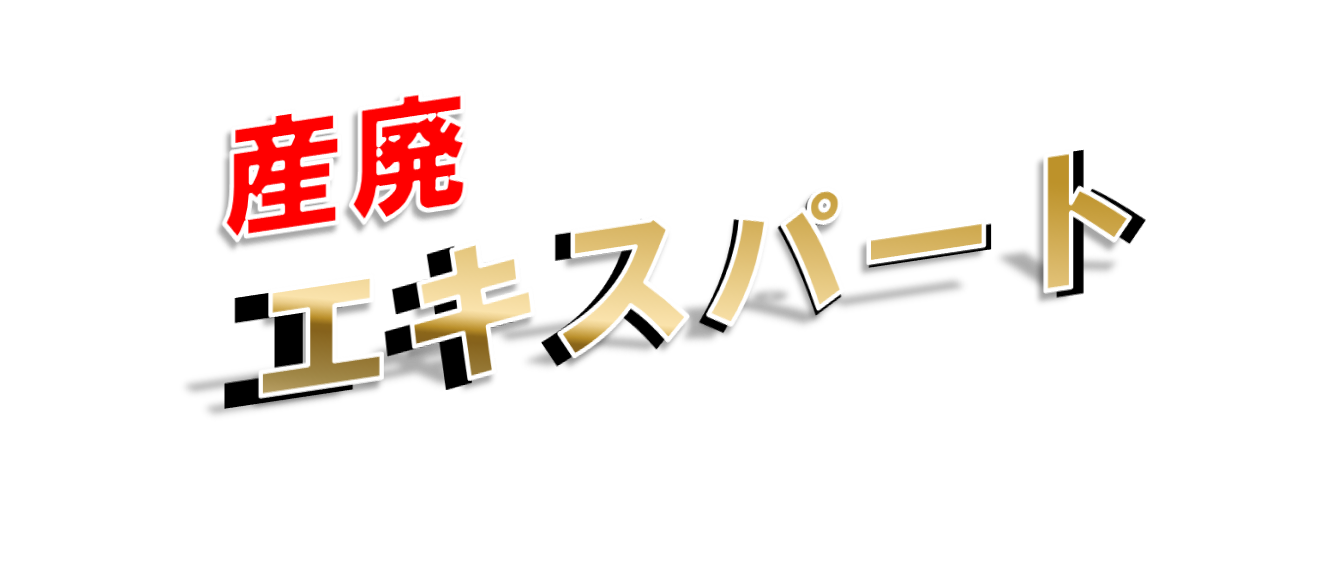 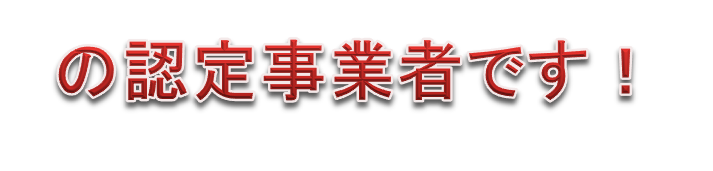 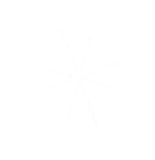 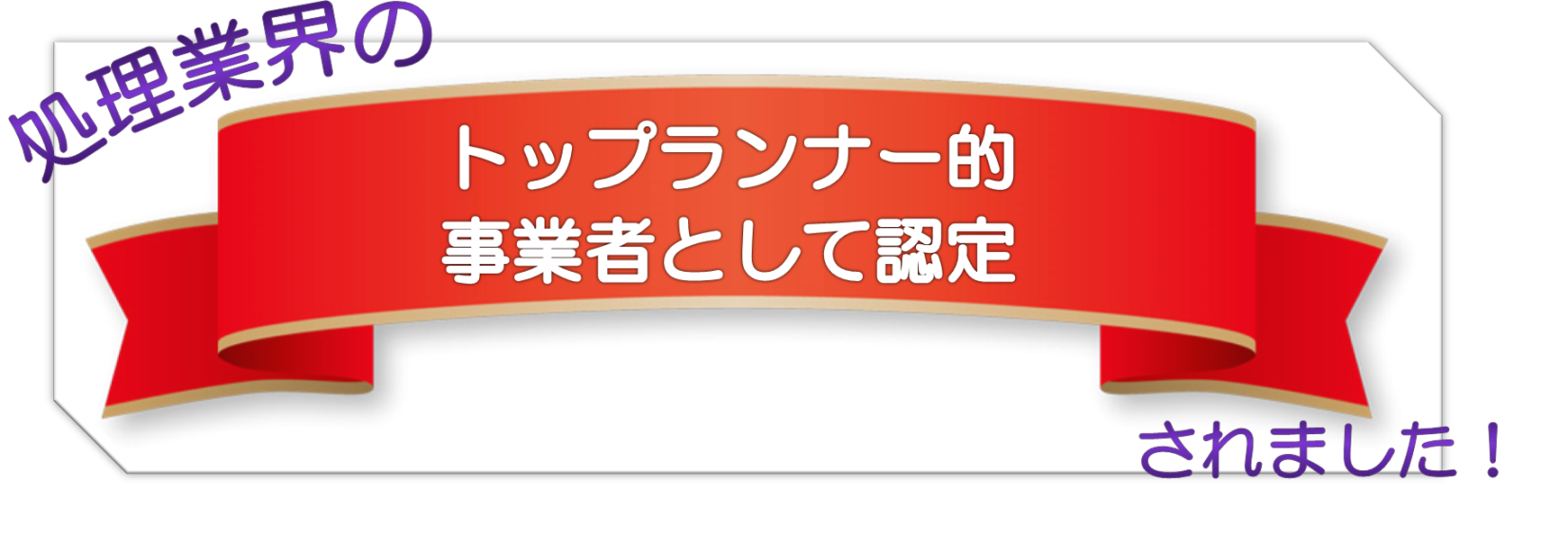 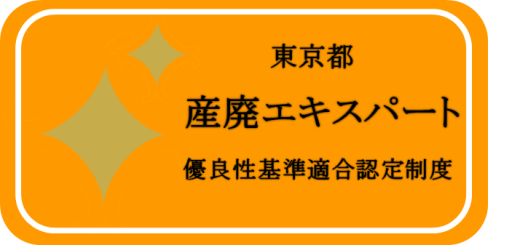 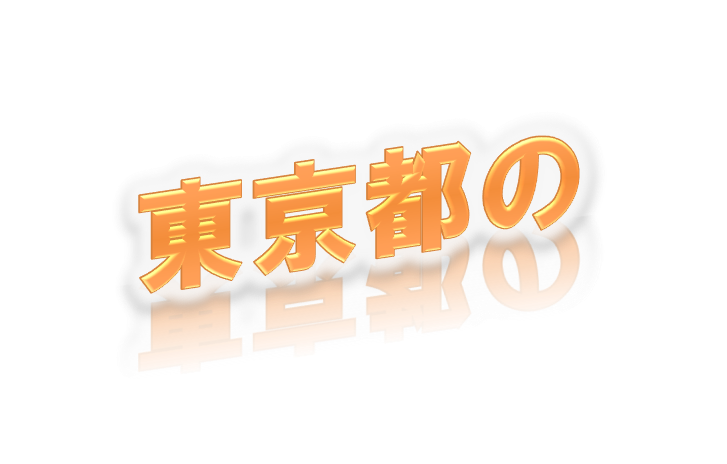 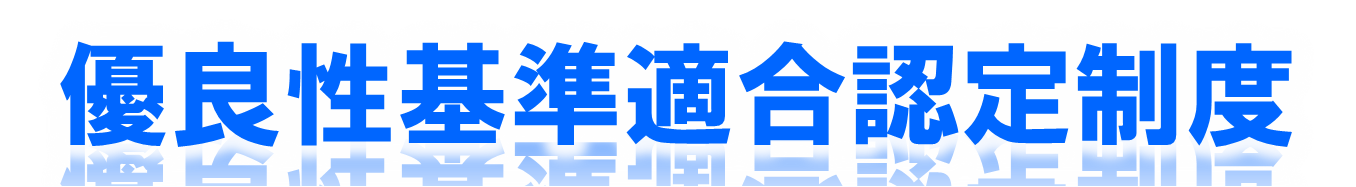 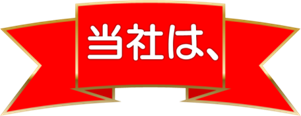 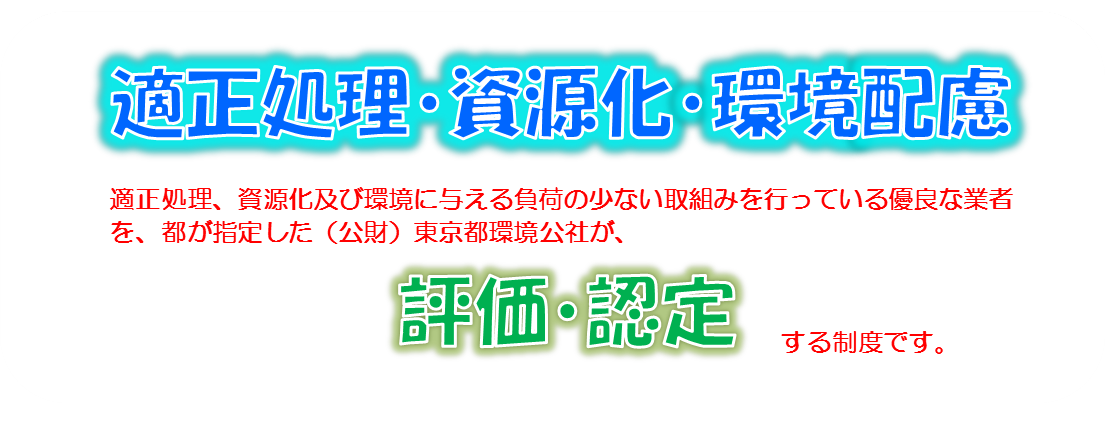 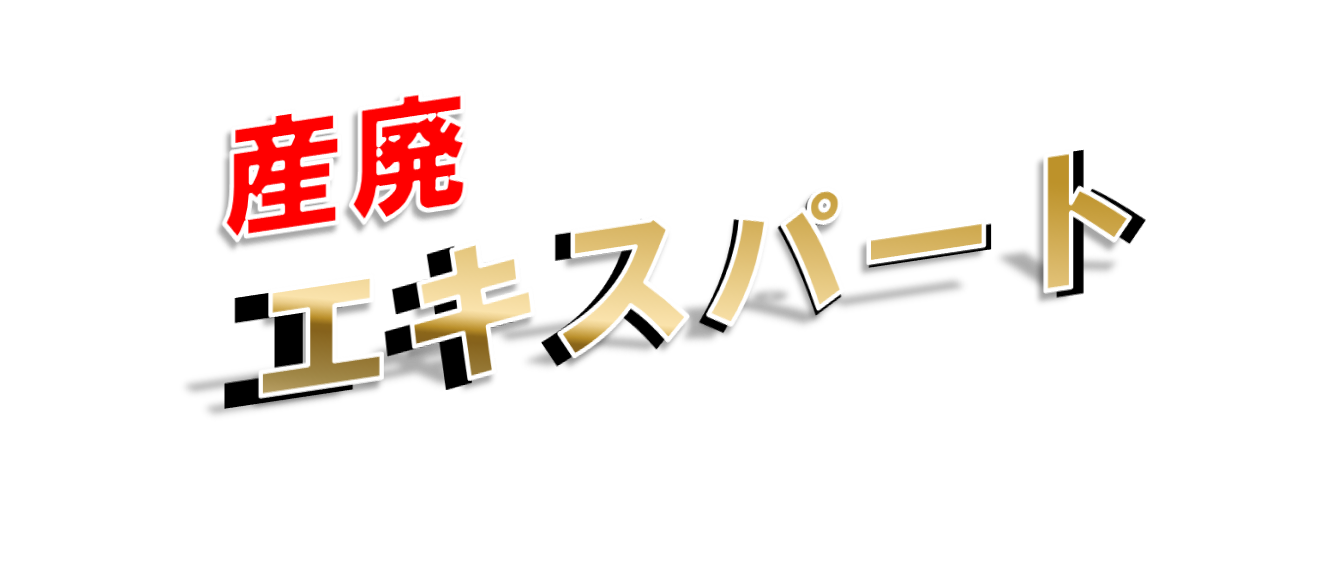 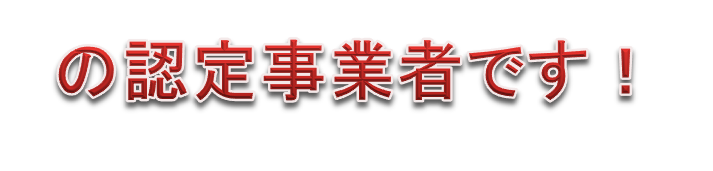 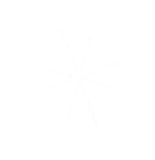 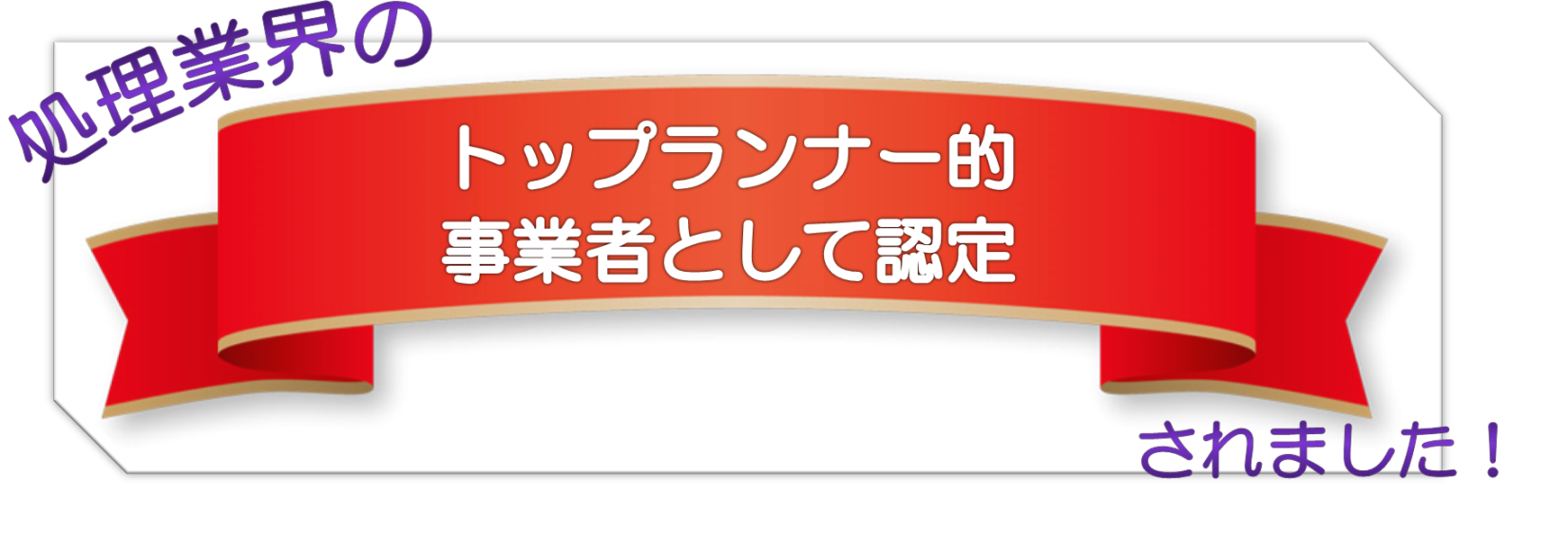 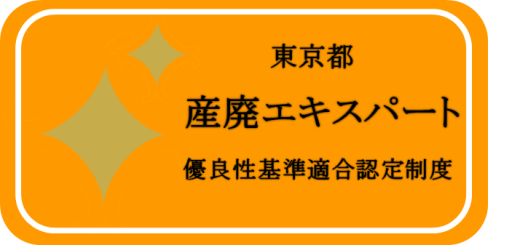 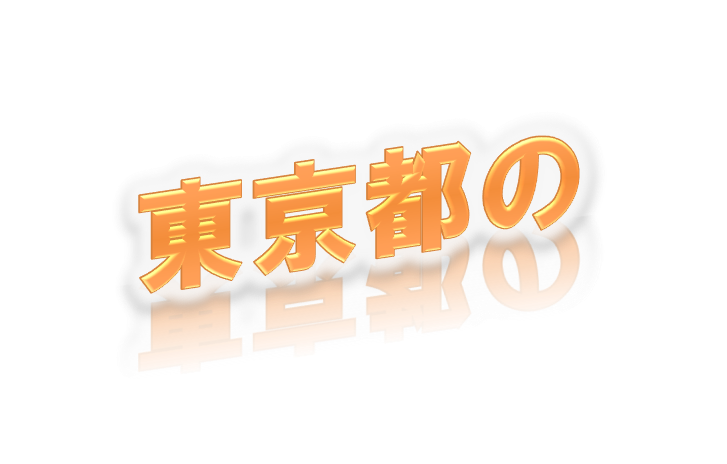 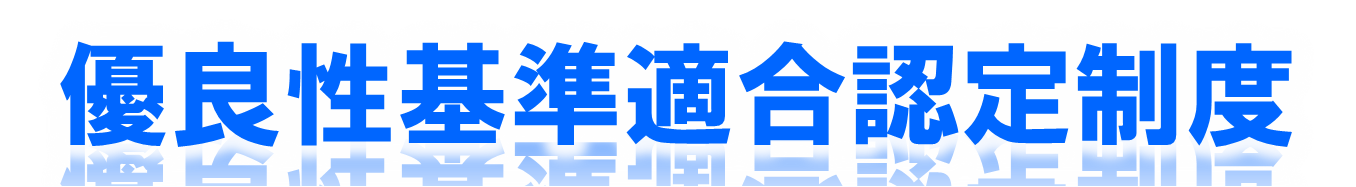 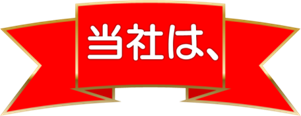 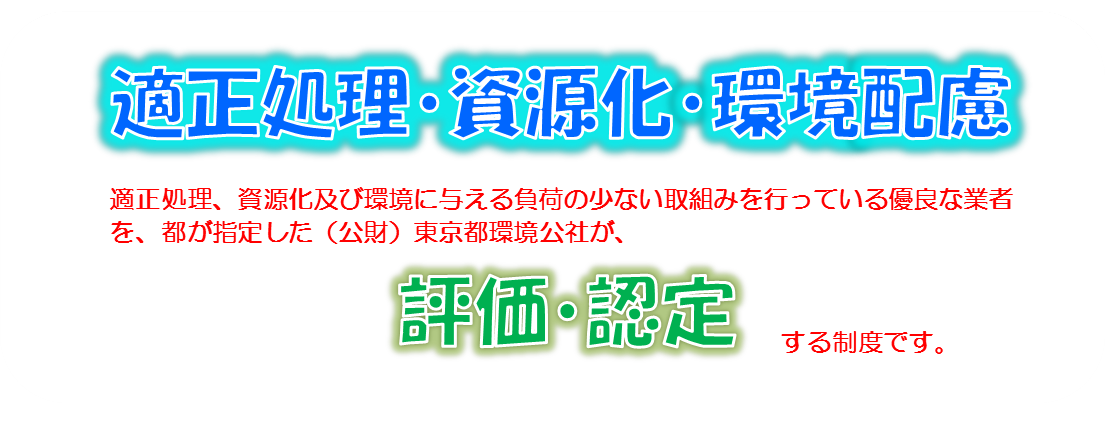 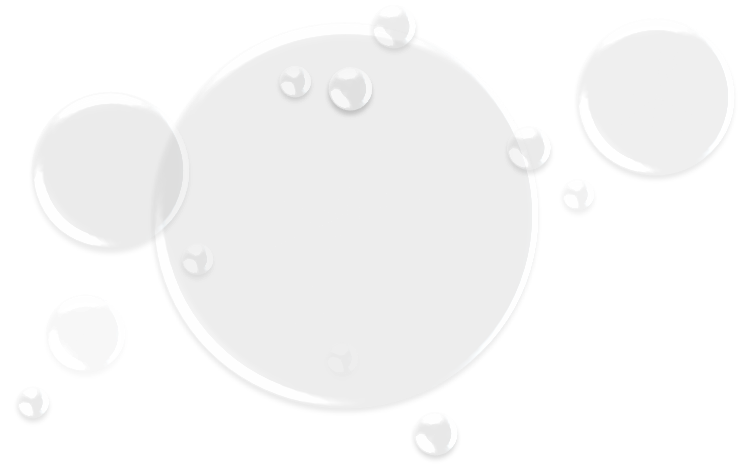 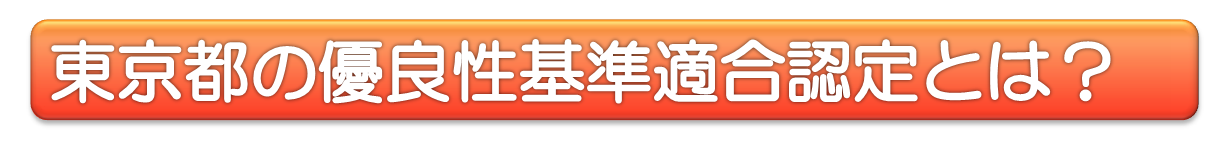 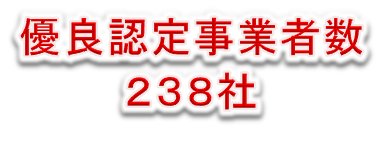 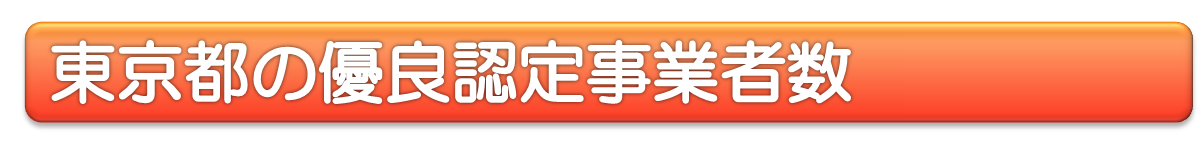 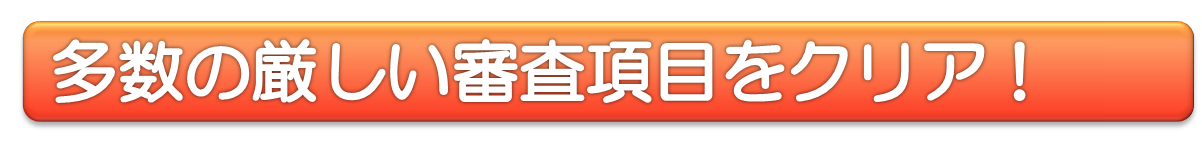 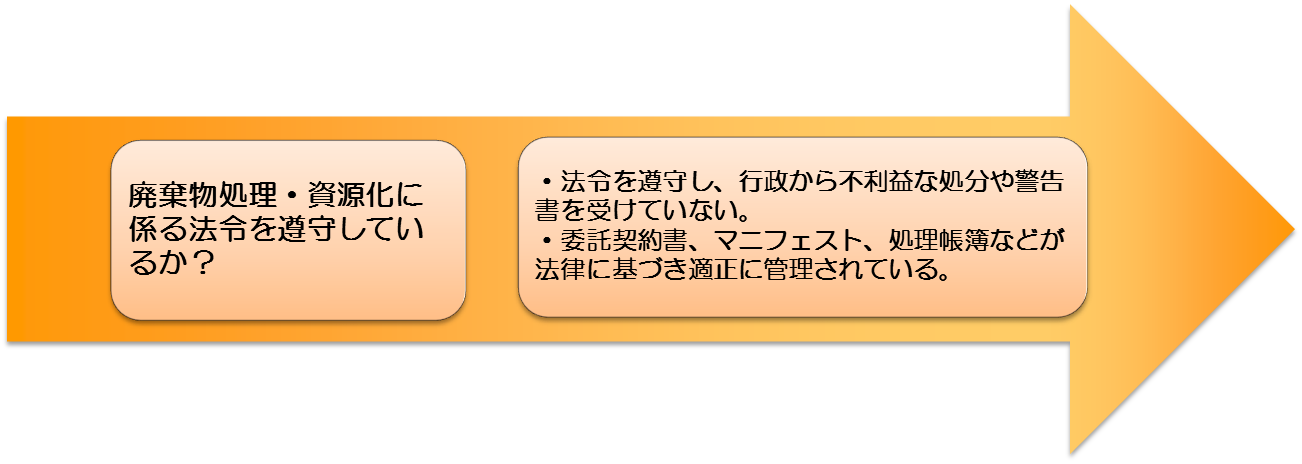 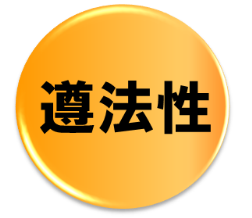 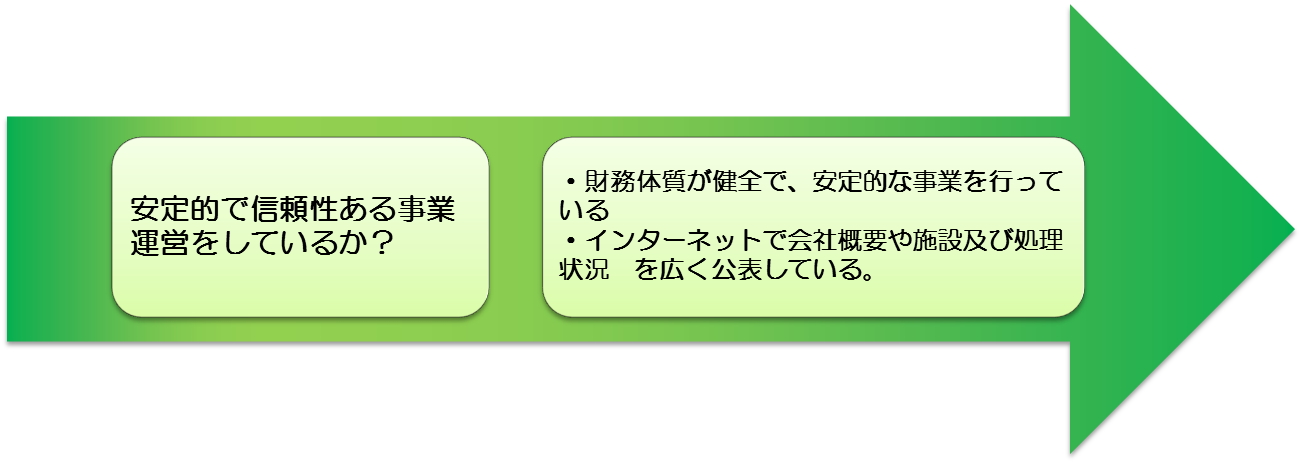 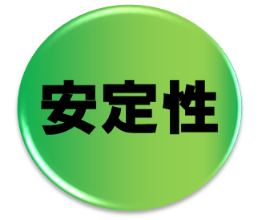 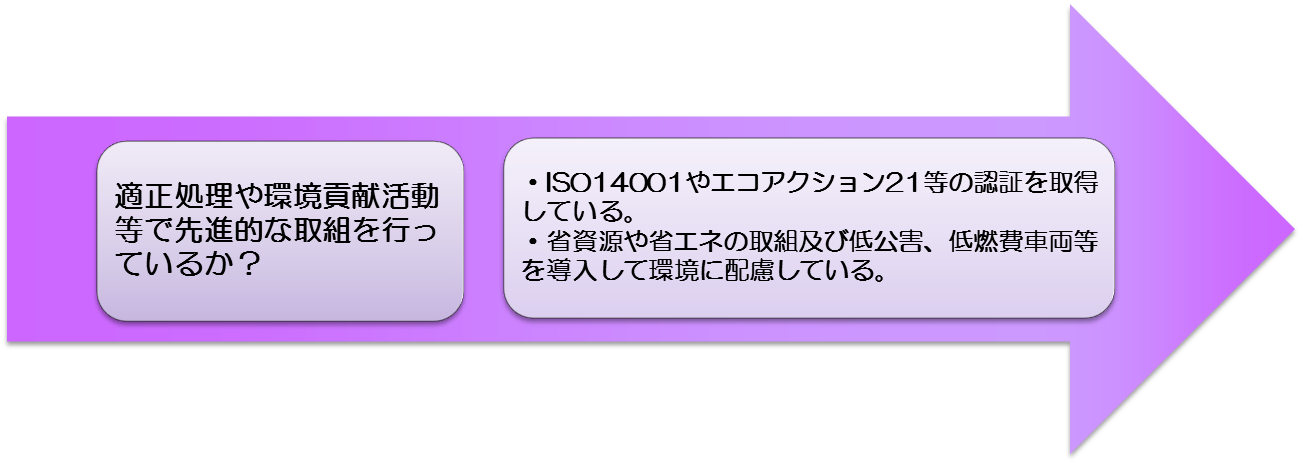 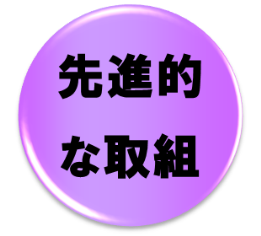 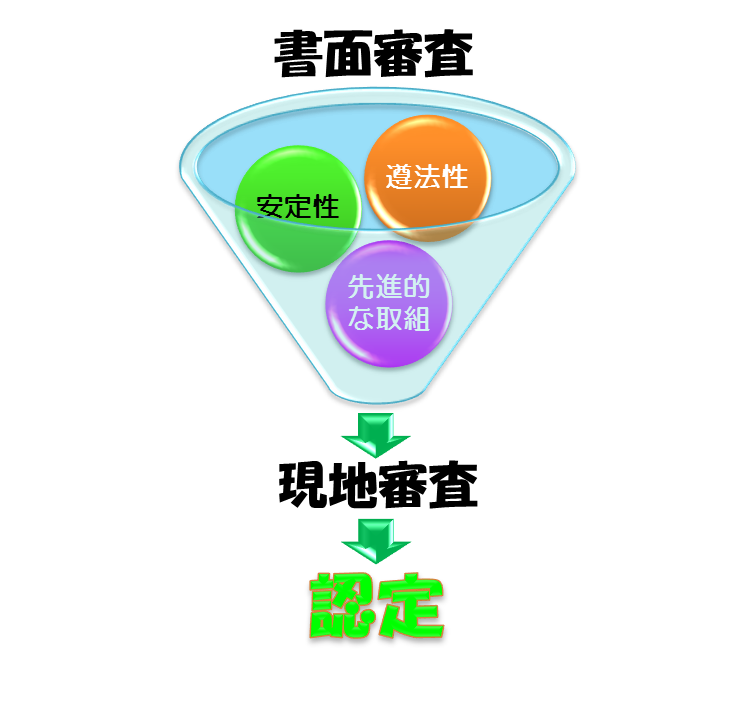 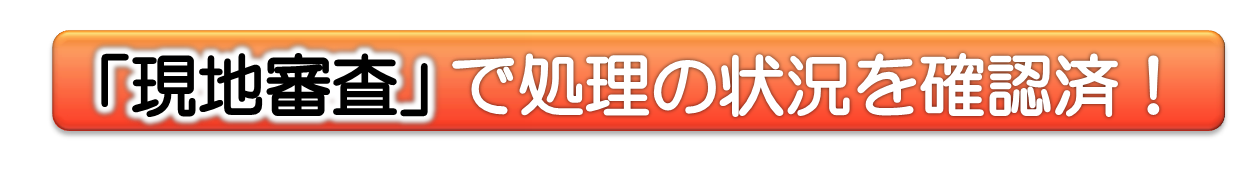 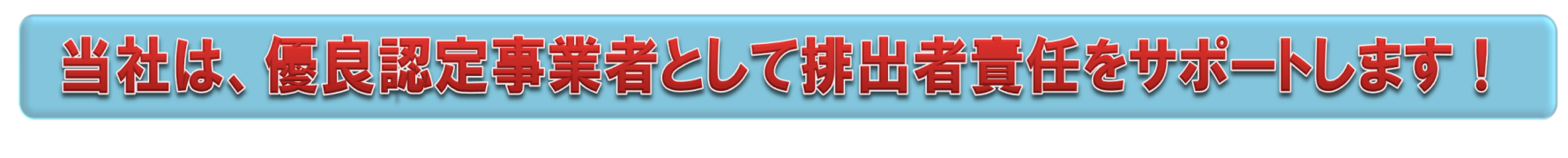 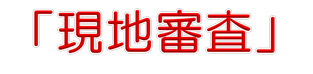 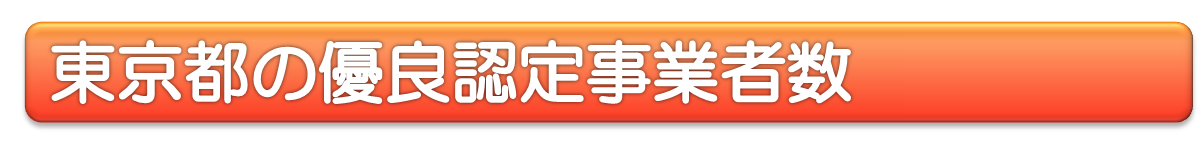 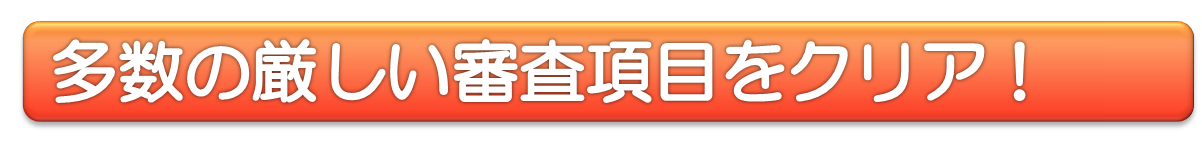 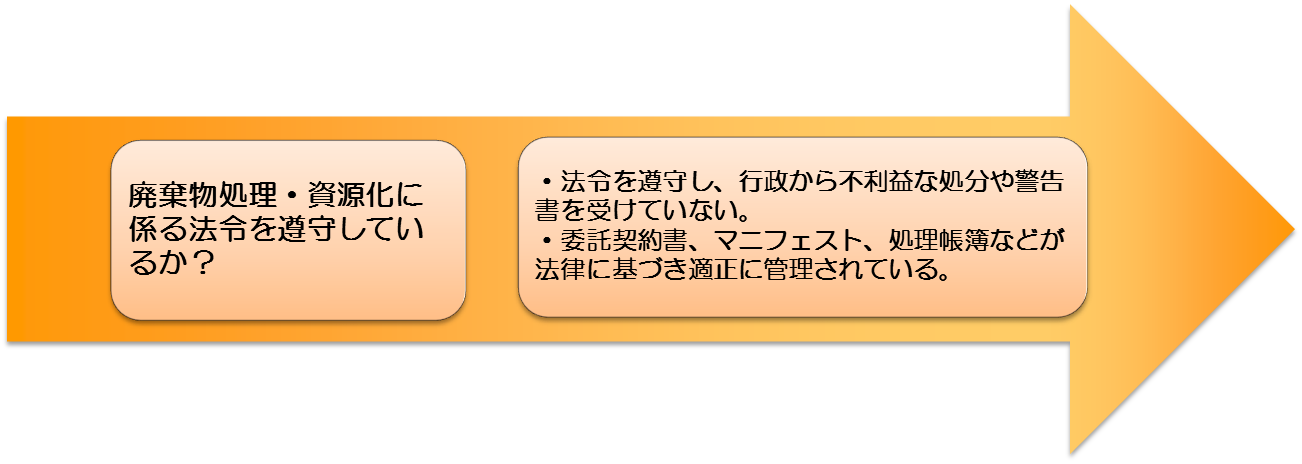 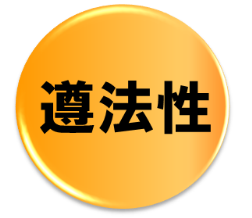 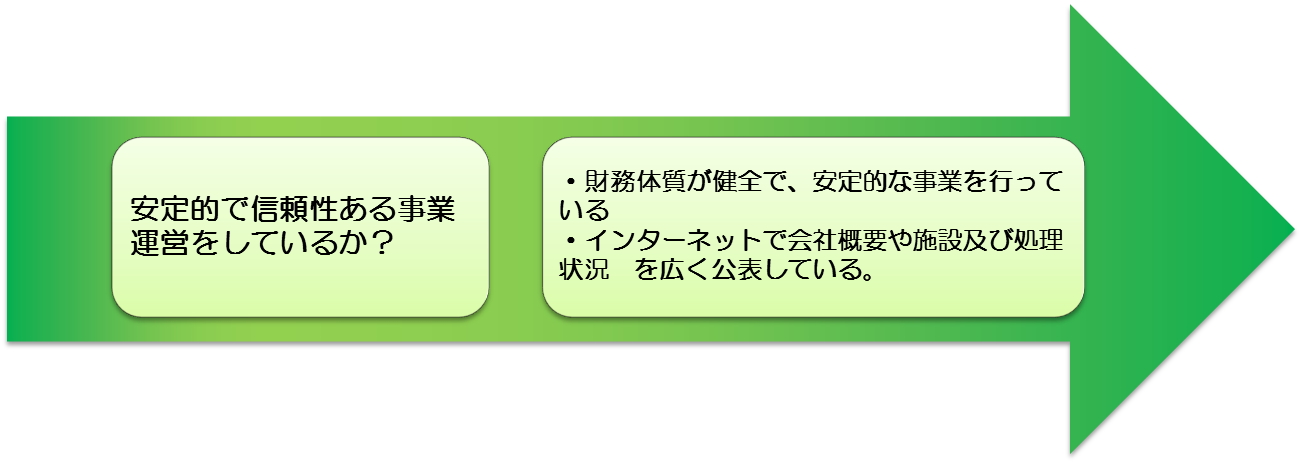 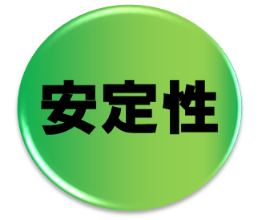 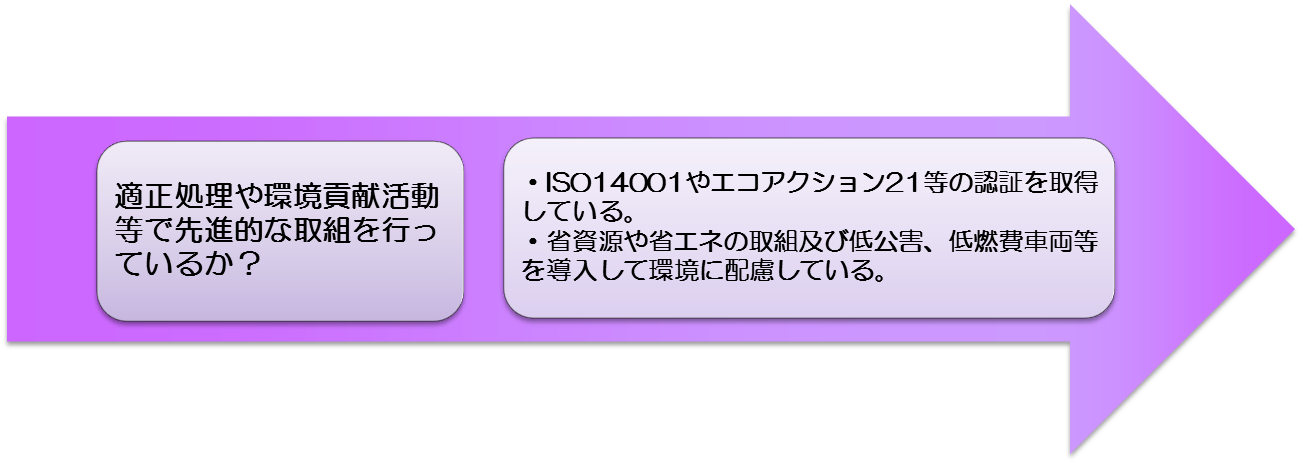 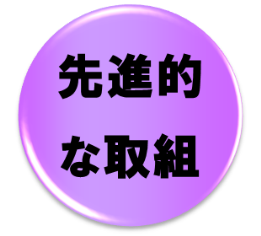 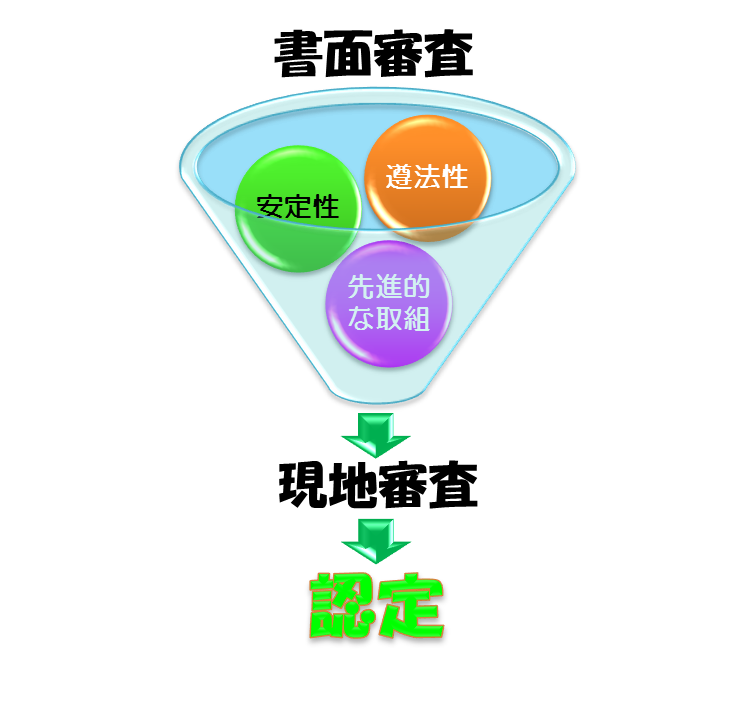 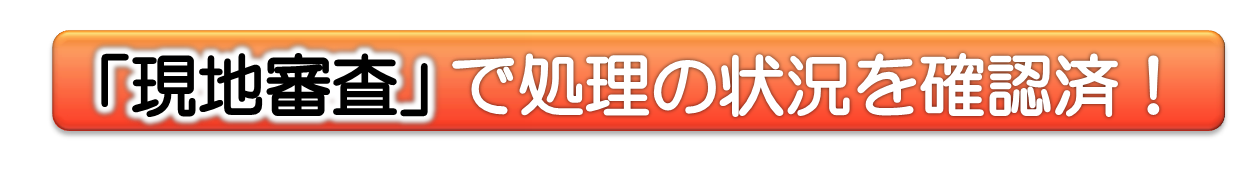 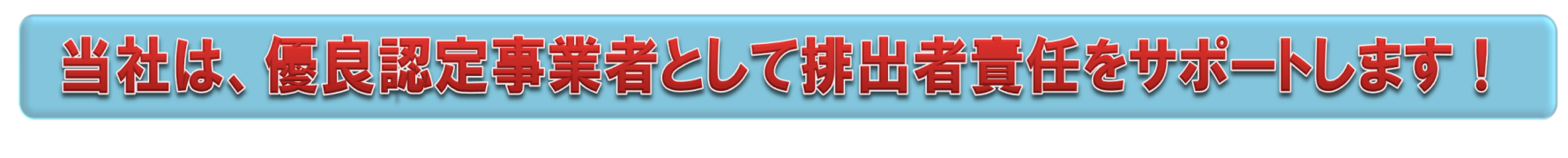 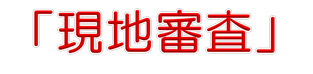 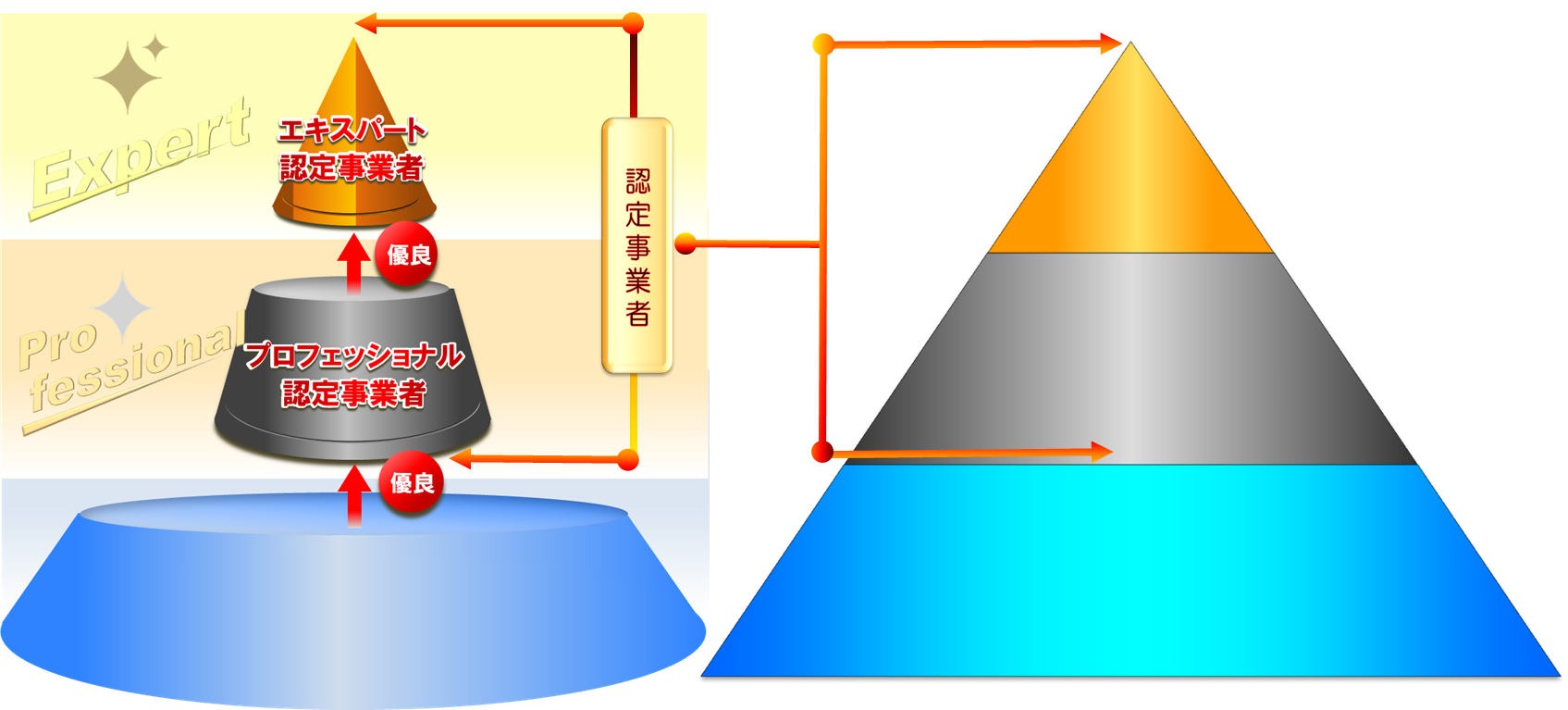 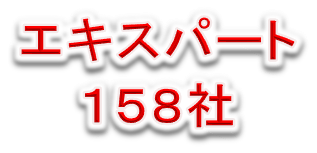 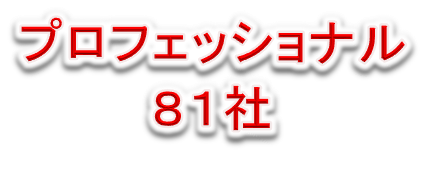 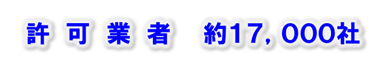 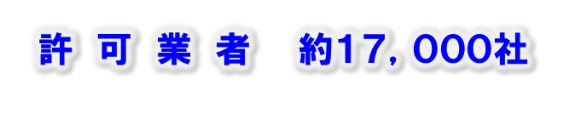 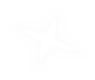 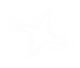 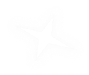 認定番号認定番号4-17-A00004-17-A0000〇〇〇〇株式会社〇〇〇〇株式会社更新回数更新回数4　回目〇〇〇〇株式会社〇〇〇〇株式会社電話03-3644-138103-3644-138103-3644-1381ホームページアドレスhttp://www..tokyokankyo.jp/